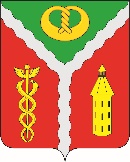 СОВЕТ НАРОДНЫХ ДЕПУТАТОВГОРОДСКОГО ПОСЕЛЕНИЯ ГОРОД КАЛАЧКАЛАЧЕЕВСКОГО МУНИЦИПАЛЬНОГО РАЙОНАВОРОНЕЖСКОЙ ОБЛАСТИРЕШЕНИЕ« 16 » марта 2018 г.                                                                                                 № 321«О проекте решения Совета народных депутатов городского поселения город Калач «Об утверждении отчета об исполнении бюджета городского поселения город Калач Калачеевского муниципального района Воронежской области за 12 месяцев 2017 года»В соответствии со ст.264.2,264.6, Бюджетного кодекса Российской Федерации, Устава городского поселения город Калач Калачеевского муниципального района Воронежской области, совет народных депутатов городского поселения город КалачРЕШИЛ:1. Принять проект решения «Об утверждении отчета об исполнении бюджета городского поселения город Калач Калачеевского муниципального района Воронежской области за 12 месяцев 2017 года»:1.1.Утвердить общий объем доходов местного бюджета в сумме 86942,3 тыс. руб. согласно приложению №1 к настоящему решению.1.2.Утвердить общий объем расходов местного бюджета 88386,8 тыс. руб. согласно приложению №2, №3,№4 к настоящему решению.1.3.Утвердить размер дефицита местного бюджета за 2017 год в сумме 1444,5  тыс. руб. согласно приложению № 5 к настоящему решению.2. Опубликовать настоящее решение в Вестнике муниципальных правовых актов городского поселения город Калач Калачеевского муниципального района Воронежской области.Глава городского поселениягород Калач                                                                                                          А.А. ТрощенкоПриложение № 1 к решению Совета народных депутатовгородского поселения город Калачот 16.03.2018 г. № 321Исполнение бюджета по доходамгородского поселения город Калач за 12 месяцев 2017 год(тыс. руб.)Приложение № 2 к решению Совета народных депутатовгородского поселения город Калачот 16.03.2018 г. № 321Ведомственная структура расходов бюджета поселения на 2017 годПриложение № 3 к решениюСовета народных депутатовгородского поселения город Калачот 16.03.2018 г. № 321Приложение № 4 к решению Совета народных депутатовгородского поселения город Калачот 16.03.2018 г. № 321Приложение № 5 к решению Совета народных депутатовгородского поселения город Калачот 16.03.2018 г. № 321ИСТОЧНИКИ ВНУТРЕННЕГО ФИНАНСИРОВАНИЯ ДЕФИЦИТАБЮДЖЕТА ГОРОДСКОГО ПОСЕЛЕНИЯ ГОРОД КАЛАЧ КАЛАЧЕЕВСКОГО МУНИЦИПАЛЬНОГО РАЙОНА ВОРОНЕЖСКОЙ ОБЛАСТИ НА 2017 ГОД (тыс. рублей)№ по п/пКБКНаименование доходовПлан на годФакт за год1.1 01 02000 01 0000 110Налог на доходы физических лиц11 665,012 027,71 01 02010 01 0000 110Налог на доходы физических лиц с доходов, источников которых является налоговый агент, за исключением доходов, в отношении которых исчисление и уплата налога осуществляются в соответствии со статьями 227,227.1 и 228 НК РФ11 438,011 798,11 01 02020 01 0000 110Налог на доходы физических лиц с доходов, полученных от осуществления деятельности физическими лицами, зарегистрированными в качестве индивидуальных предпринимателей, нотариусов, занимающихся частной практикой, адвокатов, учредивших адвокатские кабинеты и других лиц, занимающихся  частной практикой в соответствии  со статьей 227 НК РФ180,0182,31 01 02030 01 0000 110Налог на доходы физических лиц с доходов, полученных физическими лицами в соответствии со статьей 228 НК РФ47,047,321 03 00000 00 0000 000Доходы от уплаты акцизов4265,04314,21 03 02230 01 0000 110Доходы от уплаты акцизов на дизельное топливо, подлежащее распределению между бюджетами субъектов РФ и местными бюджетами с учетом установленных дифференцированных нормативов отчислений в местные бюджеты1 516,01 772,71 03 02240 01 0000 110Доходы от уплаты акцизов на моторные масла для дизельных и (или) карбюраторных) двигателей, подлежащее распределению между бюджетами субъектов РФ и местными бюджетами с учетом установленных дифференцированных нормативов отчислений в местные бюджеты17,018,01 03 02250 01 0000 110Доходы от уплаты акцизов на автомобильный бензин, производимый на территории РФ, подлежащие распределению между бюджетами субъектов РФ и местными бюджетами с учетом установленных дифференцированных нормативов отчислений в местные бюджеты2 732,02 866,81 03 02260 01 0000 110Доходы от уплаты акцизов на прямогонный бензин, производимый на территории РФ, подлежащие распределению между бюджетами субъектов РФ и местными бюджетами с учетом установленных дифференцированных нормативов отчислений в местные бюджеты0,0-343,331 05 03000 01 0000 110Единый сельхозналог1200,01246,741 06 00000 00 0000 000Налоги на имущество27 202,327 251,11 06 01000 00 0000 110Налог на имущество физических лиц4 359,34 361,81 06 01030 13 0000 110Налог на имущество физических лиц, взимаемый по ставкам, применяемым к объектам налогообложения, расположенным в границах городских поселений4 359,34 361,81 06 06000 00 0000 110Земельный налог22 843,022 889,31 06 06043 13 0000 110Земельный налог с физических лиц, обладающих земельным участком, расположенным в границах городских поселений10 543,010 553,81 06 06033 13 0000 110Земельный налог с организаций, обладающих земельным участком, расположенным в границах городских  поселений12 300,012 335,55.1 08 00000 00 0000 110Государственная пошлина0,00,01 08  04020 01 0000 110Государственная пошлина за совершение нотариальных действий должностными лицами органов местного самоуправления ,уполномоченными в соответствии с законодательными актами РФ на совершение нотариальных действий0,00,06.1 11 00000 00 0000 000Доходы от использования имущества, находящегося в государственной и муниципальной собственности1 890,01 950,51 11 05013 13 0000 120Доходы, получаемые в виде арендной платы за земельные участки, государственная собственность на которые не разграничена и которые расположены в границах городских поселений, а также средства от продажи права на заключение договоров аренды указанных земельных участков1 350,01 389,21 11 09075 13 0000 120Доходы от сдачи в аренду имущества, составляющего казну городских поселений (за исключением земельных участков)290,0299,41 11 05025 13 0000 120Доходы, получаемые в виде арендной платы, а также средства от продажи права на заключение договоров аренды за земли, находящиеся в собственности городских поселений (за исключением земельных участков муниципальных бюджетных и автономных учреждений)250,0261,97.1 13 00000 00 0000 000Доходы от оказания платных услуг (работ) и компенсации затрат государства3 070,03 087,41 13 01995 13 0000 130Прочие доходы от оказания платных услуг (работ) получателями средств бюджетов городских поселений3 070,03 087,48.1 14 00000 00 0000 000Доходы от продажи материальных и нематериальных активов1892,01892,21 14 02053 13 0000 410Доходы от продажи земельных участков, находящихся в собственности городских поселений (за исключением земельных участков муниципальных бюджетных и автономных учреждений)433,0433,11 14 06013 13 0000 430Доходы от продажи земельных участков, государственная собственность на которые не разграничена и которые расположены в границах городских поселений1459,01459,191 16 00000 00 0000 000Штрафы, санкции, возмещение ущерба0,018,11 16 90050 13 0000 140Прочие поступления от денежных взысканий (штрафов) и иных сумм в возмещение ущерба, зачисляемые в бюджеты городских поселений0,018,110.1 17 00000 00 0000 000Прочие неналоговые доходы20,020,41 17 01050 13 0000 180Не выясненные доходы0,00,01 17 05050 13 0000 180Прочие неналоговые доходы бюджетов городских поселений20,020,4Итого доходов51 204,351 808,32 02 00000 00 0000 000Безвозмездные поступления35108,635134,010.2 02 01000 00 0000 151Дотации бюджетам субъектов РФ и муниципальных образований2650,32650,32 02 15001 13 0000 151Дотации бюджетам городских поселений на выравнивание бюджетной обеспеченности2650,32650,311.2 02 02000 00 0000 151Субсидии бюджетам бюджетной системы Российской Федерации  (межбюджетные субсидии)24713,924712,32 02 20077 13 0000 151Субсидии бюджетам городских поселений на софинансирование капитальных вложений в объекты государственной (муниципальной) собственности1749,71749,72 02 20216 13 0000 151Субсидии бюджетам городских поселений на осуществление дорожной деятельности в отношении автомобильных дорог общего пользования, а также капитального ремонта и ремонта дворовых территорий многоквартирных домов, проездов к дворовым территориям многоквартирных домов населенных пунктов22278,422276,82 02 25519 13 0000 151Субсидии бюджетам городских поселений на поддержку отрасли культуры7,07,02 02 29999 13 0000 151Прочие субсидии бюджетам городских поселений678,8678,812.2 02 00000 00 0000 151Иные межбюджетные  трансферты7014,47014,42 02 45160 13 0000 151Межбюджетные трансферты, передаваемые бюджетам для компенсации дополнительных расходов, возникших в результате решений, принятых органами власти другого уровня623,5623,52 02 49999 13 0000 151Прочие межбюджетные трансферты, передаваемые бюджетам городских поселени6390,96390,913.2 07 00000 00 0000 000Прочие безвозмездные поступления730,0757,02 07 0503 13 0000 180Прочие безвозмездные поступления в бюджеты городских поселений730,0757,0Всего доходов86312,986942,3НаименованиеГРБСРзПРЦСРВРСУММА (тыс. руб.)1234567В С Е Г О88386,8ОБЩЕГОСУДАРСТВЕННЫЕ ВОПРОСЫ9140112131,9Функционирование Правительства Российской Федерации, высших исполнительных органов государственной власти субъектов Российской Федерации, местных администраций914010412131,9Муниципальная программа "Управление муниципальными финансами и муниципальное управление "914010403 0 00 0000012131,9Подпрограмма "Финансовое обеспечение выполнения других обязательств местного самоуправления" 914010403 2 00 000009523,4Основное мероприятие  "Финансовое обеспечение выполнения других обязательств местного самоуправления городского поселения город Калач"914010403 2 01 000009523,4Расходы на обеспечение функций муниципальных органов (Расходы на выплаты персоналу в целях обеспечения выполнения  функций государственными муниципальными органами, казенными учреждениями,органами управления государственными  внебюджетными  фондами)914010403 2 01 920101003933,2Расходы на обеспечение деятельности главы администрации (Расходы на выплаты персоналу в целях обеспечения выполнения  функций государственными муниципальными органами, казенными учреждениями, органами управления государственными  внебюджетными  фондами)914010403 2 01 920201001219,1Расходы на обеспечение функций муниципальных органов (Закупка товаров, работ и услуг для муниципальных нужд)914010403 2 01 920102003709,9Расходы на обеспечение функций муниципальных органов  (Иные бюджетные ассигнования)914010403 2 01 92010800661,2Другие общегосударственные вопросы91401132608,5Муниципальная программа "Управление муниципальными финансами и муниципальное управление "914011303 0 00 000002608,5Подпрограмма "Финансовое обеспечение выполнения других обязательств местного самоуправления" 914011303 2 00 000002608,5Основное мероприятие  "Финансовое обеспечение выполнения других обязательств местного самоуправления городского поселения город Калач"914011303 2 01 000002608,5Расходы на обеспечение функций муниципальных органов (Расходы на выплаты персоналу в целях обеспечения выполнения  функций государственными муниципальными органами, казенными учреждениями, органами управления государственными  внебюджетными  фондами)914011303 2 01 005901002328,6Расходы на обеспечение функций муниципальных органов (Закупка товаров, работ и услуг для муниципальных нужд)914011303 2 01 00590200277,9Расходы на обеспечение функций муниципальных органов  (Иные бюджетные ассигнования)914011303 2 01 005908002,00ЗАЩИТА НАСЕЛЕНИЯ И ТЕРРИТОРИИ ОТ ЧРЕЗВЫЧАЙНЫХ СИТУАЦИЙ ПРИРОДНОГО И ТЕХНОГЕННОГО ХАРАКТЕРА, ГРАЖДАНСКАЯ ОБОРОНА914030953,7Муниципальная программа "Управление муниципальными финансами и муниципальное управление."914030903 0 00 0000053,7Подпрограмма "Финансовое обеспечение выполнения других обязательств местного самоуправления" 9140309 03 2 00 0000053,7Основное мероприятие  "Защита населения городского поселения город Калач от чрезвычайных ситуаций природного и техногенного характера"914030 903 2 02 0000053,7Расходы на обеспечение функций муниципальных органов (Закупка товаров, работ и услуг для муниципальных нужд)914030903 2 02 2057080053,7НАЦИОНАЛЬНАЯ ЭКОНОМИКА9140429879,8Дорожное хозяйство (дорожные фонды)914040929879,8Муниципальная программа  "Обеспечение населения коммунальными  услугами, содействие энергосбережению на территории городского поселения город Калач Калачеевского муниципального  района " 914040901 0 00 00000300,0Подпрограмма "Развитие сети автомобильных дорог общего пользования местного значения914040901 1 00 00000300,0Основное мероприятие "Организация выполнения работ по капитальному (текущему) ремонту, реконструкции, строительству автомобильных дорог местного значения, искусственных сооружений на них, тротуаров, дворовых территорий" 914040901 1 01 00000300,0Расходы по  капитальному (текущему) ремонту, реконструкции, строительству автомобильных дорог местного значения, искусственных сооружений на них, тротуаров, дворовых территорий" (Закупка товаров, работ и услуг для муниципальных нужд)  914040901 1 01 91290200300,0Расходы по  капитальному (текущему) ремонту, реконструкции, строительству автомобильных дорог местного значения, искусственных сооружений на них, тротуаров, дворовых территорий" (Закупка товаров, работ и услуг для муниципальных нужд)  914040901 1 01 912902003308,0Расходы на капитальный ремонт и ремонт автомобильных дорог  общего пользования местного значения(Закупка товаров, работ и услуг для муниципальных нужд)  914040901 1 01 7885020022276,9Расходы на капитальный ремонт и ремонт автомобильных дорог  общего пользования местного значения(Закупка товаров, работ и услуг для муниципальных нужд)  914040901 1 01 S8850200688,8Подпрограмма "Организация благоустройства, обеспечения чистоты и порядка территории городского поселения город  Калач"914040901 3 00 000003306,1Основное мероприятие "Выполнение работ по благоустройству территории городского поселения город Калач"914040901 3 03 000003306,1Расходы на содержание  и текущий  ремонт автомобильных дорог (Иные бюджетные ассигнования)914040901 3 03 986808003306,1Другие  вопросы в области национальной  экономики91404120,0Муниципальная программа  "Обеспечение населения коммунальными  услугами, содействие энергосбережению на территории городского поселения город Калач Калачеевского муниципального  района " 914041201 0 00 000000,0Подпрограмма "Развитие градостроительной деятельности" 914041201 4 00 000000,0Основное мероприятие  "Регулирование вопросов административно-территориального устройства"914041201 4 01 000000,0Расходы на разработку проектно-сметной документации (Закупка товаров, работ и услуг для муниципальных нужд)914041201 4 01 920102000,0ЖИЛИЩНО-КОММУНАЛЬНОЕ  ХОЗЯЙСТВО9140520761,7ЖИЛИЩНОЕ ХОЗЯЙСТВО 914050172,4Муниципальная программа  "Обеспечение населения коммунальными  услугами, содействие энергосбережению на территории городского поселения город Калач Калачеевского муниципального  района " 914050100 0 00 0000072,4Подпрограмма "Капитальный ремонт многоквартирных домов"914050101 0 00 0000072,4Основное мероприятие "Выполнение работ по капитальному ремонту многоквартирных домов" 914050101 2 00 0000072,4Выполнение других обязательств за счет средств бюджетов (Закупка товаров, работ и услуг для государственных муниципальных нужд)914050101 2 03 9601020072,4Благоустройство914050318713,2Подпрограмма "Организация благоустройства, обеспечение чистоты и порядка территории городского поселения город Калач"914050301 3 00 0000018713,2Основное мероприятие "Выполнение работ по благоустройству территории городского поселения город Калач"914050301 3 03 0000018713,2Расходы на  текущий  ремонт  уличного освещения  (Закупка товаров, работ и услуг для государственных муниципальных нужд)914050301 3 03 S86702001881,9Расходы на обустройство площади  (Закупка товаров, работ и услуг для государственных муниципальных нужд)914050301 3 03 98730200319,4Расходы на  текущий  ремонт  уличного освещения  (Иные бюджетные ассигнования)914050301 3 03 986708001349,8Расходы на  текущий  ремонт  уличного освещения (Закупка товаров, работ и услуг для государственных муниципальных нужд)914050301 3 0378670200678,8Расходы на содержание  и текущий  ремонт автомобильных дорог (Иные бюджетные ассигнования)914050301 3 03 986808006930,3Расходы на содержание  и текущий  ремонт автомобильных дорог (автостоянки)914050301 3 03 986802001541,6Расходы на содержание мест захоронения (Иные бюджетные ассигнования)914050301 3 03 98690800799,3Расходы на  озеленение  территории (Иные бюджетные ассигнования)914050301 3 03 987208002701,8Расходы  на прочие  работы по благоустройству (Иные бюджетные ассигнования)914050301 3 03 987308001540,9Расходы  на прочие  работы по благоустройству (Иные бюджетные ассигнования)914050301 3 03 98730200969,4ДРУГИЕ ВОПРОСЫ В ОБЛАСТИ ЖИЛИЩНО-КОММУНАЛЬНОГО ХОЗЯЙСТВА91405051976,1Муниципальная программа "Обеспечение населения коммунальными услугами, содействие энергосбережению на территории городского поселения город Калач Калачеевского муниципального района на 2014 - 2020годы" 914050501 0 00 000001976,1Подпрограмма "Создание условий для обеспечения качественными услугами ЖКХ населения, энергосбережение в бюджетной сфере"914050501 2 00 000001976,1Основное мероприятие "Ремонт, строительство и модернизация инженерно-коммунальной инфраструктуры"914050501 2 01 00000218,8Ремонт водопроводных сетей и теплотрассы (Закупка товаров, работ и услуг для государственных муниципальных нужд)914050501 2 01 98730200218,8Основное мероприятие "Ремонт, строительство и модернизация инженерно-коммунальной инфраструктуры"914050501 2 01 987302001749,70Ремонт водопроводных сетей и теплотрассы (Закупка товаров, работ и услуг для государственных муниципальных нужд)914050501 2 01 S87302007,6КУЛЬТУРА, КИНЕМАТОГРАФИЯ9140823589,2КУЛЬТУРА914080123589,2Муниципальная программа "Развитие культуры и туризма в городском поселении город Калач Калачеевского муниципального района Воронежской области на 2014-2020 годы"914080102 0 00 0000023589,2Подпрограмма "Культурно-досуговая деятельность и народное творчество"914080102 2 00 0000018125,6Основное мероприятие  "Финансовое обеспечение выполнения других обязательств местного самоуправления городского поселения город Калач"914080102 2 01 0000018125,6Расходы на обеспечение функций муниципальных органов (Расходы на выплаты персоналу в целях обеспечения выполнения  функций государственными муниципальными органами, казенными учреждениями, органами управления государственными  внебюджетными  фондами)914080102 2 01 0059010011666,4Основное мероприятие "Расходы на обеспечение функций муниципальных органов"914080102 2 02 000006459,2Расходы на обеспечение функций муниципальных органов (Закупка товаров, работ и услуг для муниципальных нужд)914080102 2 02 005902005999,5Расходы на обеспечение функций муниципальных органов  (Иные бюджетные ассигнования)914080102 2 02 00590800459,7Муниципальная программа "Развитие культуры и туризма в городском поселении город Калач Калачеевского муниципального района Воронежской области на 2014-2020 годы"914080102 0 00 000005463,6Подпрограмма "Развитие библиотечного обслуживания"914080102 3 00 000005463,6Основное мероприятие  "Финансовое обеспечение выполнения других обязательств местного самоуправления городского поселения город Калач"914080102 3 01 000005463,6Расходы на обеспечение функций муниципальных органов (Расходы на выплаты персоналу в целях обеспечения выполнения  функций государственными муниципальными органами, казенными учреждениями, органами управления государственными  внебюджетными  фондами)914080102 3 01 005901004513,7Основное мероприятие "Расходы на обеспечение функций муниципальных органов"914080102 3 02 00000949,9Расходы на обеспечение функций муниципальных органов (Закупка товаров, работ и услуг для муниципальных нужд)914080102 3 02 00590200913,1Расходы на обеспечение функций муниципальных органов  (Иные бюджетные ассигнования)914080102 3 02 0059080029,8 Расходы  на  комплектование   книжных фондов библиотек  (Закупка товаров, работ и услуг для муниципальных нужд)914080102 3 02 514402007,0СОЦИАЛЬНАЯ ПОЛИТИКА 91410578,1Пенсионное обеспечение9141001578,1Муниципальная программа "Управление муниципальными финансами и муниципальное управление."914100103 0 00 00000578,1Подпрограмма "Социальная политика по оказанию помощи населению" 914100103 1 00 00000492,0Основное мероприятие "Пенсионное обеспечение"914100103 1 02 00000492,0Доплаты к пенсиям государственных служащих городского поселения город Калач (Социальное обеспечение и иные выплаты населению)914100103 1 02 90470300492,0Социальное обеспечение населения914100386,1Основное мероприятие "Организация выплат Почетным гражданам городского поселения город Калач, активно участвующих в общественной жизни населения, выплаты в связи с юбилейными и памятными датами"914100303 1 03 0000086,1Организация выплат Почетным гражданам (Социальное обеспечение и иные выплаты населению)914100303 1 03 9062030086,1ФИЗИЧЕСКАЯ КУЛЬТУРА И СПОРТ9141167,0Другие вопросы в области физической культуры и спорта914110567,0Муниципальная программа "Управление муниципальными финансами и муниципальное управление."914110503 0 00 0000067,0Подпрограмма "Финансовое обеспечение выполнения других обязательств местного самоуправления городского поселения город Калач914110503 2 00 0000067,0Основное мероприятие "Обеспечение условий для развития физической культуры и спорта"914110503 2 06 0000067,0Обеспечение условий для развития физической культуры и спорта (Закупка товаров, работ и услуг для государственных муниципальных нужд)914110503 2 06 9041020067,0ОБСЛУЖИВАНИЕ ГОСУДАРСТВЕННОГО  И  МУНИЦИПАЛЬНОГО ДОЛГА914131325,4Обслуживание государственного внутреннего  муниципального долга91413011325,4Муниципальная программа "Управление муниципальными финансами и муниципальное управление."914130103 0 00 000001325,4Подпрограмма "Финансовое обеспечение выполнения других обязательств местного самоуправления городского поселения город Калач914130103 2 00 000001325,4Основное мероприятие "Обеспечение реализации подпрограммы"914130103 2 04 000001325,4Процентные платежи по муниципальному долгу (Обслуживание муниципального долга)914130103 2 04 278807001325,4Распределение бюджетных ассигнований по разделам, подразделам, целевым статьям (муниципальным программам городского поселения город Калач),группам видов расходов, классификации расходов бюджета городского поселения город Калач на 2017 год.Распределение бюджетных ассигнований по разделам, подразделам, целевым статьям (муниципальным программам городского поселения город Калач),группам видов расходов, классификации расходов бюджета городского поселения город Калач на 2017 год.Распределение бюджетных ассигнований по разделам, подразделам, целевым статьям (муниципальным программам городского поселения город Калач),группам видов расходов, классификации расходов бюджета городского поселения город Калач на 2017 год.Распределение бюджетных ассигнований по разделам, подразделам, целевым статьям (муниципальным программам городского поселения город Калач),группам видов расходов, классификации расходов бюджета городского поселения город Калач на 2017 год.Распределение бюджетных ассигнований по разделам, подразделам, целевым статьям (муниципальным программам городского поселения город Калач),группам видов расходов, классификации расходов бюджета городского поселения город Калач на 2017 год.Распределение бюджетных ассигнований по разделам, подразделам, целевым статьям (муниципальным программам городского поселения город Калач),группам видов расходов, классификации расходов бюджета городского поселения город Калач на 2017 год.НаименованиеРзПРЦСРВРСУММА (тыс. руб)СУММА (тыс. руб)1234566В С Е Г О88386,888386,8ОБЩЕГОСУДАРСТВЕННЫЕ ВОПРОСЫ0112131,912131,9Функционирование Правительства Российской Федерации, высших исполнительных органов государственной власти субъектов Российской Федерации, местных администраций01049523,49523,4Муниципальная программа "Управление муниципальными финансами и муниципальное управление "010403 0 00 000009523,49523,4Подпрограмма "Финансовое обеспечение выполнения других обязательств местного самоуправления" 010403 2 00 000009523,49523,4Основное мероприятие  "Финансовое обеспечение выполнения других обязательств местного самоупрвавления городского поселения город Калач"010403 2 01 000009523,49523,4Расходы на обеспечение функций муниципальных органов (Расходы на выплаты персоналу в целях обеспечения выполнения  функций государственными муниципальными органами, казенными учреждениями,органами управления государственными  внебюджетными  фондами)010403 2 01 920101003933,23933,2Расходы на обеспечение деятельности главы администрации (Расходы на выплаты персоналу в целях обеспечения выполнения  функций государственными муниципальными органами, казенными учреждениями,органами управления государственными  внебюджетными  фондами)010403 2 01 920201001219,11219,1Расходы на обеспечение функций муниципальных органов (Закупка товаров, работ и услуг для муниципальных нужд)010403 2 01 920102003709,93709,9Расходы на обеспечение функций муниципальных органов  (Иные бюджетные ассигнования)010403 2 01 92010800661,2661,2Другие общегосударственные вопросы01132608,52608,5Муниципальная программа "Управление муниципальными финансами и муниципальное управление "011303 0 00 000002608,52608,5Подпрограмма "Финансовое обеспечение выполнения других обязательств местного самоуправления" 011303 2 00 000002608,52608,5Основное мероприятие  "Финансовое обеспечение выполнения других обязательств местного самоуправления городского поселения город Калач"011303 2 01 000002608,52608,5Расходы на обеспечение функций муниципальных органов (Расходы на выплаты персоналу в целях обеспечения выполнения  функций государственными муниципальными органами, казенными учреждениями,органами управления государственными  внебюджетными  фондами)011303 2 01 005901002328,62328,6Расходы на обеспечение функций муниципальных органов (Закупка товаров, работ и услуг для муниципальных нужд)011303 2 01 00590200277,9277,9Расходы на обеспечение функций муниципальных органов  (Иные бюджетные ассигнования)011303 2 01 005908002,02,0ЗАЩИТА НАСЕЛЕНИЯ И ТЕРРИТОРИИ ОТ ЧРЕЗВЫЧАЙНЫХ СИТУАЦИЙ ПРИРОДНОГО И ТЕХНОГЕННОГО ХАРАКТЕРА, ГРАЖДАНСКАЯ ОБОРОНА030953,753,7Муниципальная программа "Управление муниципальными финансами и муниципальное управление."030903 0 00 0000053,753,7Подпрограмма "Финансовое обеспечение выполнения других обязательств местного самоуправления" 0309 03 2 00 0000053,753,7Основное мероприятие  "Защита населения городского поселения город Калач от чрезвычайных ситуаций природного и техногенного характера"030 903 2 02 0000053,753,7Расходы на обеспечение функций муниципальных органов (Закупка товаров, работ и услуг для муниципальных нужд)030903 2 02 2057080053,753,7НАЦИОНАЛЬНАЯ ЭКОНОМИКА0429879,829879,8Дорожное хозяйство (дорожные фонды)040929879,829879,8Муниципальная программа «Обеспечение населения коммунальными  услугами, содействие энергосбережению на территории городского поселения город Калач Калачеевского муниципального  района» 040901 0 00 00000300,0300,0Подпрограмма "Развитие сети автомобильных дорог общего пользования местного значения"040901 1 00 00000300,0300,0Основное мероприятие "Организация выполнения работ по капитальному (текущему) ремонту, реконструкции, строительству автомобильных дорог местного значения, искусственных сооружений на них, тротуаров, дворовых территорий" 040901 1 01 00000300,0300,0Расходы по  капитальному (текущему) ремонту, реконструкции, строительству автомобильных дорог местного значения, искусственных сооружений на них, тротуаров, дворовых территорий" (Закупка товаров, работ и услуг для муниципальных нужд)  040901 1 01 91290200300,0300,0Расходы по  капитальному (текущему) ремонту, реконструкции, строительству автомобильных дорог местного значения, искусственных сооружений на них, тротуаров, дворовых территорий" (пешеходные переходы)  040901 1 01 912902003308,03308,0Расходы на капитальный ремонт и ремонт автомобильных дорог  общего пользования местного значения(Закупка товаров, работ и услуг для муниципальных нужд)  040901 1 01 7885020022276,922276,9Расходы на капитальный ремонт и ремонт автомобильных дорог  общего пользования местного значения(Закупка товаров, работ и услуг для муниципальных нужд)  040901 1 01 S8850200688,8688,8Подпрограмма "Организация благоустройства, обеспечения чистоты и порядка территории городского поселения город  Калач"040901 3 00 000003306,13306,1Основное мероприятие "Выполнение работ по благоустройству территории городского поселения город Калач"040901 3 03 000003306,13306,1Расходы на содержание  и текущий  ремонт автомобильных дорог (Иные бюджетные ассигнования)040901 3 03 986808003306,13306,1Другие  вопросы в области национальной  экономики04120,00,0Муниципальная программа  "Обеспечение населения коммунальными  услугами, содействие энергосбережению на территории городского поселения город Калач Калачеевского муниципального  района " 041201 0 00 000000,00,0Подпрограмма "Развитие градостроительной деятельности" 041201 4 00 000000,00,0Основное мероприятие  "Регулирование вопросов административно-территориального устройства"041201 4 01 000000,00,0Расходы на разработку проектно-сметной документации (Закупка товаров, работ и услуг для муниципальных нужд)041201 4 01 920102000,00,0ЖИЛИЩНО-КОММУНАЛЬНОЕ  ХОЗЯЙСТВО0520761,720761,7ЖИЛИЩНОЕ ХОЗЯЙСТВО 050172,472,4Муниципальная программа  «Обеспечение населения коммунальными  услугами, содействие энергосбережению на территории городского поселения город Калач Калачеевского муниципального  района»050100 0 00 0000072,472,4Подпрограмма "Капитальный ремонт многоквартирных домов"050101 0 00 0000072,472,4Основное мероприятие "Выполнение работ по капитальному ремонту многоквартирных домов" 050101 2 00 0000072,472,4Выполнение других обязательств за счет средств бюджетов (Закупка товаров, работ и услуг для государственных муниципальных нужд)050101 2 03 9601020072,472,4Благоустройство050318713,218713,2Подпрограмма "Организация благоустройства, обеспечение чистоты и порядка территории городского поселения город Калач"050301 3 00 0000018713,518713,5Основное мероприятие "Выполнение работ по благоустройству территории городского поселения город Калач"050301 3 03 0000018713,518713,5Расходы на  текущий  ремонт  уличного освещения  (Закупка товаров, работ и услуг для государственных муниципальных нужд)      050301 3 03 986702001881,91881,9Расходы на обустройство площади  (Закупка товаров, работ и услуг для государственных муниципальных нужд)      050301 3 03 98730200319,4319,4Расходы на  текущий  ремонт  уличного освещения  (Иные бюджетные ассигнования)050301 3 03 986708001349,81349,8Расходы на  текущий  ремонт  уличного освещения   (Закупка товаров, работ и услуг для государственных муниципальных нужд)      050301 3 03 78670200678,8678,8Расходы на содержание  и текущий  ремонт автомобильных дорог (Иные бюджетные ассигнования)050301 3 03 986808006030,36030,3Расходы на содержание  и текущий  ремонт автомобильных дорог (Иные бюджетные ассигнования)050301 3 03 986802001541,61541,6Расходы на содержание мест захоронения (Иные бюджетные ассигнования)050301 3 03 98690800799,3799,3Расходы на  озеленение  территории (Иные бюджетные ассигнования)050301 3 03 987208002701,82701,8Расходы  на прочие  работы по благоустройству (Иные бюджетные ассигнования)050301 3 03 987308001540,91540,9Расходы  на прочие  работы по благоустройству (Иные бюджетные ассигнования)050301 3 03 98730200969,4969,4ДРУГИЕ ВОПРОСЫ В ОБЛАСТИ ЖИЛИЩНО-КОММУНАЛЬНОГО ХОЗЯЙСТВА05051976,11976,1Муниципальная программа "Обеспечение населения коммунальными услугами, содействие энергосбережению на территории городского поселения город Калач Калачеевского муниципального района на 2014 - 2020годы" 050501 0 00 000001976,11976,1Подпрограмма "Создание условий для обеспечения качественными услугами ЖКХ населения, энергосбережение в бюджетной сфере"050501 2 00 00000218,8218,8Основное мероприятие "Ремонт, строительство и модернизация инженерно-коммунальной инфраструктуры"050501 2 01 00000218,8218,8Ремонт водопроводных сетей и теплотрассы (Закупка товаров, работ и услуг для государственных муниципальных нужд)050501 2 01 98730200218,8218,8Основное мероприятие "Ремонт, строительство и модернизация инженерно-коммунальной инфраструктуры"050501 2 01 000001757,31757,3Ремонт водопроводных сетей и теплотрассы (Закупка товаров, работ и услуг для государственных муниципальных нужд)050501 2 01 987302001749,71749,7Ремонт водопроводных сетей и теплотрассы (Закупка товаров, работ и услуг для государственных муниципальных нужд)050501 2 01 S87302007,67,6КУЛЬТУРА, КИНЕМАТОГРАФИЯ0823589,223589,2КУЛЬТУРА080123589,223589,2Муниципальная программа "Развитие культуры и туризма в городском поселении город Калач Калачеевского муниципального района Воронежской области на 2014-2020 годы"080102 0 00 0000023589,223589,2Подпрограмма "Культурно-досуговая деятельность и народное творчество"080102 2 00 0000018125,618125,6Основное мероприятие  "Финансовое обеспечение выполнения других обязательств местного самоуправления городского поселения город Калач"080102 2 01 0000018125,618125,6Расходы на обеспечение функций муниципальных органов (Расходы на выплаты персоналу в целях обеспечения выполнения  функций государственными муниципальными органами, казенными учреждениями, органами управления государственными  внебюджетными  фондами)080102 2 01 0059010011666,411666,4Основное мероприятие "Расходы на обеспечение функций муниципальных органов"080102 2 02 000006459,26459,2Расходы на обеспечение функций муниципальных органов (Закупка товаров, работ и услуг для муниципальных нужд)080102 2 02 005902005999,55999,5Расходы на обеспечение функций муниципальных органов  (Иные бюджетные ассигнования)080102 2 02 00590800459,7459,7Муниципальная программа "Развитие культуры и туризма в городском поселении город Калач Калачеевского муниципального района Воронежской области на 2014-2020 годы"080102 0 00 000005463,65463,6Подпрограмма "Развитие библиотечного обслуживания"080102 3 00 000005463,65463,6Основное мероприятие  "Финансовое обеспечение выполнения других обязательств местного самоуправления городского поселения город Калач"080102 3 01 000005463,65463,6Расходы на обеспечение функций муниципальных органов (Расходы на выплаты персоналу в целях обеспечения выполнения  функций государственными муниципальными органами, казенными учреждениями,органами управления государственными  внебюджетными  фондами)080102 3 01 005901004513,74513,7Основное мероприятие "Расходы на обеспечение функций муниципальных органов"080102 3 02 00000949,9949,9Расходы на обеспечение функций муниципальных органов (Закупка товаров, работ и услуг для муниципальных нужд)080102 3 02 00590200913,1913,1Расходы на обеспечение функций муниципальных органов  (Иные бюджетные ассигнования)080102 3 02 0059080029,829,8 Расходы  на  комплектование   книжных фондов библиотек  (Закупка товаров, работ и услуг для муниципальных нужд)080102 3 02 514402007,07,0СОЦИАЛЬНАЯ ПОЛИТИКА 10578,1578,1Пенсионное обеспечение1001578,1578,1Муниципальная программа "Управление муниципальными финансами и муниципальное управление."100103 0 00 00000578,1578,1Подпрограмма "Социальная политика по оказанию помощи населению" 100103 1 00 00000492,0492,0Основное мероприятие "Пенсионное обеспечение"100103 1 02 00000492,0492,0Доплаты к пенсиям государственных служащих городского поселения город Калач (Социальное обеспечение и иные выплаты населению)100103 1 02 90470300492,0492,0Социальное обеспечение населения100386,186,1Основное мероприятие "Организация выплат Почетным гражданам городского поселения город Калач, активно участвующих в общественной жизни населения, выплаты в связи с юбилейными и памятными датами"100303 1 03 0000086,186,1Организация выплат Почетным гражданам (Социальное обеспечение и иные выплаты населению)100303 1 03 9062030086,186,1ФИЗИЧЕСКАЯ КУЛЬТУРА И СПОРТ1167,067,0Другие вопросы в области физической культуры и спорта110567,067,0Муниципальная программа "Управление муниципальными финансами и муниципальное управление."110503 0 00 0000067,067,0Подпрограмма "Финансовое обеспечение выполнения других обязательств местного самоуправления городского поселения город Калач110503 2 00 0000067,067,0Основное мероприятие "Обеспечение условий для развития физической культуры и спорта"110503 2 06 0000067,067,0Обеспечение условий для развития физической культуры и спорта (Закупка товаров, работ и услуг для государственных муниципальных нужд)110503 2 06 9041020067,067,0ОБСЛУЖИВАНИЕ ГОСУДАРСТВЕННОГО  И  МУНИЦИПАЛЬНОГО ДОЛГА131325,41325,4Обслуживание государственного внутреннего  муниципального долга13011325,41325,4Муниципальная программа "Управление муниципальными финансами и муниципальное управление."130103 0 00 000001325,41325,4Подпрограмма "Финансовое обеспечение выполнения других обязательств местного самоупрвавления городского поселеения город Калач130103 2 00 000001325,41325,4Основное мероприятие "Обеспечение реализации подпрограммы"130103 2 04 000001325,41325,4Процентные платежи по муниципальному долгу (Обслуживание муниципального долга)130103 2 04 278807001325,41325,4Распределение бюджетных ассигнований по целевым статьям (муниципальным программам городского поселения город Калач, группам видов расходов, разделам, подразделам классификации расходов бюджета городского поселения город Калач на 2017 год.Распределение бюджетных ассигнований по целевым статьям (муниципальным программам городского поселения город Калач, группам видов расходов, разделам, подразделам классификации расходов бюджета городского поселения город Калач на 2017 год.Распределение бюджетных ассигнований по целевым статьям (муниципальным программам городского поселения город Калач, группам видов расходов, разделам, подразделам классификации расходов бюджета городского поселения город Калач на 2017 год.Распределение бюджетных ассигнований по целевым статьям (муниципальным программам городского поселения город Калач, группам видов расходов, разделам, подразделам классификации расходов бюджета городского поселения город Калач на 2017 год.Распределение бюджетных ассигнований по целевым статьям (муниципальным программам городского поселения город Калач, группам видов расходов, разделам, подразделам классификации расходов бюджета городского поселения город Калач на 2017 год.Распределение бюджетных ассигнований по целевым статьям (муниципальным программам городского поселения город Калач, группам видов расходов, разделам, подразделам классификации расходов бюджета городского поселения город Калач на 2017 год.НаименованиеЦСРВРРзПРСУММА (тыс. руб)123456В С Е Г О88386,8Муниципальная программа "Обеспечение населения коммунальными услугами, содействие энергосбережению на территории городского поселения город Калач Калачеевского муниципального района "01 0 00 0000050641,5Подпрограмма "Развитие сети автомобильных дорог общего пользования местного назначения «муниципальной программы" Обеспечение населения коммунальными услугами, содействие энергосбережению на территории городского поселения город Калач Калачеевского муниципального района.01 1 00 0000029879,8Основное мероприятие "Организация выполнения работ по капитальному (текущему) ремонту, реконструкции, строительству автомобильных дорог местного значения, искусственных сооружений на них, тротуаров, дворовых территорий" 01 1 01 00000300,0Расходы по  капитальному (текущему) ремонту, реконструкции, строительству автомобильных дорог местного значения, искусственных сооружений на них, тротуаров, дворовых территорий" (Закупка товаров, работ и услуг для муниципальных нужд)  01 1 01 912902000409300,0Расходы по  капитальному (текущему) ремонту, реконструкции, строительству автомобильных дорог местного значения, искусственных сооружений на них, тротуаров, дворовых территорий" (Закупка товаров, работ и услуг для муниципальных нужд)01 1 01 9129020004093308,0Расходы на капитальный ремонт и ремонт автомобильных дорог  общего пользования местного значения(Закупка товаров, работ и услуг для муниципальных нужд)01 1 01 78850200040922276,9Расходы на капитальный ремонт и ремонт автомобильных дорог  общего пользования местного значения(Закупка товаров, работ и услуг для муниципальных нужд)01 1 01 S88502000409688,8Расходы на содержание  и текущий  ремонт автомобильных дорог (Иные бюджетные ассигнования)01 3 03 9868080004093306,1Подпрограмма "Создание условий для обеспечения качественными услугами ЖКХ населения, энергосбережение в бюджетной сфере"01 2 00 000001976,1Основное мероприятие "Ремонт, строительство и модернизация инженерно-коммунальной инфраструктуры"01 2 01 00000218,8Ремонт водопроводных сетей (Закупка товаров, работ и услуг для государственных муниципальных нужд)01 2 01 987302000505218,8Основное мероприятие "Ремонт, строительство и модернизация инженерно-коммунальной инфраструктуры"01 2 01 987301757,3Расходы на ремонт водопроводных сетей (Закупка товаров, работ и услуг для государственных муниципальных нужд)01 2 01 9873020005051749,7Ремонт водопроводных сетей (Закупка товаров, работ и услуг для государственных муниципальных нужд)01 2 01 9873020005057,6Основное мероприятие "Выполнение работ по капитальному ремонту многоквартирных домов" 01 2 03 0000072,4Выполнение других обязательств за счет средств бюджетов (Закупка товаров, работ и услуг для государственных муниципальных нужд)01 2 03 96010200050172,4Подпрограмма "Организация благоустройства, обеспечения чистоты и порядка территории городского поселения город Калач"01 3 00 0000018713,2Основное мероприятие "Выполнение работ по благоустройству территории городского поселения город Калач"01 3 03 0000018713,2Расходы на  текущий  ремонт  уличного освещения  (Закупка товаров, работ и услуг для государственных муниципальных нужд)01 3 03 9867020005031881,9Расходы на обустройство площади (Закупка товаров, работ и услуг для государственных муниципальных нужд)01 3 03 987302000503319,4Расходы на  текущий  ремонт  уличного освещения  (Иные бюджетные ассигнования)01 3 03 9867080005031349,8Расходы на  текущий  ремонт  уличного освещения (Закупка товаров, работ и услуг для государственных муниципальных нужд)01 3 03 786702000503678,8Расходы на содержание и текущий ремонт автомобильных дорог (Иные бюджетные ассигнования)01 3 03 9868080005036930,3Расходы на содержание  и текущий  ремонт автомобильных дорог (Иные бюджетные ассигнования)01 3 03 9868020005031541,6Расходы на содержание мест захоронения (Иные бюджетные ассигнования)01 3 03 986908000503799,3Расходы на  озеленение  территории (Иные бюджетные ассигнования)01 3 03 9872080005032701,8Расходы на прочие работы по благоустройству (Иные бюджетные ассигнования)01 3 03 9873080005031540,9Расходы на прочие работы по благоустройству (Иные бюджетные ассигнования)01 3 03 987302000503969,4Подпрограмма "Развитие градостроительной деятельности" 01 4 00 000000,0Основное мероприятие  "Регулирование вопросов административно-территориального устройства"01 4 01 000000,0Расходы на разработку проектно-сметной документации (Закупка товаров, работ и услуг для муниципальных нужд)01 4 01 9129020004120,0Мероприятия в рамках подпрограммы "Развитие культуры и туризма в городском поселении город Калач Калачеевского муниципального района на 2014-2020 годы"02 0 00 0000023589,2Подпрограмма "Культурно - досуговая деятельность и  народное творчество"02 2 00 0000023589,2Основное мероприятие "Финансовое обеспечение выполнения других обязательств местного самоуправления городского поселения город Калач"02 2 01 0000018125,6Расходы на обеспечение функций муниципальных органов (Расходы на выплаты персоналу в целях обеспечения выполнения функций государственными муниципальными органами, казенными учреждениями, органами управления государственными внебюджетными фондами)02 2 01 00590100080111666,4Основное мероприятие "Расходы на обеспечение функций муниципальных органов"02 2 02 000006459,2Расходы на обеспечение деятельности (оказание услуг) подведомственных учреждений в рамках муниципальной программы "Развитие культуры и туризма в городском  поселении город Калач Калачеевского муниципального района "02 2 02 0059020008015999,5Расходы на обеспечение деятельности (оказание услуг) подведомственных учреждений в рамках муниципальной программы "Развитие культуры и туризма в городском поселении город Калач Калачеевского муниципального района "02 2 02 005908000801459,7Подпрограмма "Развитие библиотечного обслуживания"02 3 00 000005463,6Основное мероприятие "Финансовое обеспечение выполнения других обязательств местного самоуправления городского поселения город Калач"02 3 01 000005463,6Расходы на обеспечение функций муниципальных органов (Расходы на выплаты персоналу в целях обеспечения выполнения  функций государственными муниципальными органами, казенными учреждениями, органами управления государственными внебюджетными фондами)02 3 01 0059010008014513,7Основное мероприятие "Расходы на обеспечение функций муниципальных органов"02 3 02 00000949,9Расходы на обеспечение функций муниципальных органов (Закупка товаров, работ и услуг для муниципальных нужд)02 3 02 005902000801913,1Расходы на обеспечение функций муниципальных органов (Иные бюджетные ассигнования)02 3 02 00590800080129,8Расходы на комплектование книжных фондов библиотек (Закупка товаров, работ и услуг для муниципальных нужд)02 3 02 5144020008017,0Муниципальная программа "Управление муниципальными финансами и муниципальное управление "03 0 00 0000014156,1Подпрограмма "Социальная политика по  оказанию помощи населению" 03 1 00 00000578,1Основное мероприятие "Пенсионное обеспечение"03 1 02 00000492,0Доплаты к пенсиям государственных служащих городского поселения город Калач (Социальное обеспечение и иные выплаты населению)03 1 02 904703001001492,0Основное мероприятие "Организация выплат Почетным гражданам городского поселения город Калач, активно участвующих в общественной жизни населения, выплаты в связи с юбилейными и памятными датами"03 1 03 0000086,1Организация выплат Почетным гражданам (Социальное обеспечение и иные выплаты населению)03 1 03 90620300100386,1Подпрограмма "Финансовое обеспечение выполнения других обязательств местного самоуправления городского поселения город Калач"03 2 00 0000012131,9Основное мероприятие "Финансовое обеспечение выполнения других обязательств местного самоуправления городского поселения город Калач"03 2 01 000009523,4Расходы на обеспечение функций муниципальных органов (Расходы на выплаты персоналу в целях обеспечения выполнения функций государственными муниципальными органами, казенными учреждениями, органами управления государственными внебюджетными фондами)03 2 01 9201010001043933,2Расходы на обеспечение деятельности главы администрации (Расходы на выплаты персоналу в целях обеспечения выполнения функций государственными муниципальными органами, казенными учреждениями, органами управления государственными внебюджетными фондами)03 2 01 9202010001041219,1Расходы на обеспечение функций муниципальных органов (Закупка товаров, работ и услуг для муниципальных нужд)03 2 01 9201020001043709,9Расходы на обеспечение функций муниципальных органов (Иные бюджетные ассигнования)03 2 01 920108000104661,2Расходы на обеспечение функций муниципальных органов (Расходы на выплаты персоналу в целях обеспечения выполнения функций государственными муниципальными органами, казенными учреждениями, органами управления государственными внебюджетными фондами)03 2 01 0059010001132328,6Расходы на обеспечение функций муниципальных органов (Закупка товаров, работ и услуг для муниципальных нужд)03 2 01 005902000113277,9Расходы на обеспечение функций муниципальных органов (Иные бюджетные ассигнования)03 2 01 0059080001132,0Основное мероприятие "Защита населения городского поселения город Калач от чрезвычайных ситуаций природного и техногенного характера"03 2 02 0000053,7Расходы на обеспечение функций муниципальных органов (Закупка товаров, работ и услуг для муниципальных нужд)03 2 02 91430030953,7Расходы на обеспечение функций муниципальных органов (Закупка товаров, работ и услуг для муниципальных нужд)03 2 02 20570800030953,7Основное мероприятие "Обеспечение реализации подпрограммы"03 2 04 000001325,4Процентные платежи по муниципальному долгу (Обслуживание муниципального долга)03 2 04 2788070013011325,4Основное мероприятие "Обеспечение условий для развития физической культуры и спорта"03 2 06 0000067,0Обеспечение условий для развития физической культуры и спорта (Закупка товаров, работ и услуг для государственных муниципальных нужд)03 2 06 90410200110567,0Наименование Код классификацииНаименование Код классификации2017 год   123ИСТОЧНИКИ ВНУТРЕННЕГО ФИНАНСИРОВАНИЯ ДЕФИЦИТА  БЮДЖЕТА 01 00 00 00 00 0000 000187,11Кредиты кредитных организаций в валюте Российской Федерации 01 03 00 00 00 0000 000Получение кредитов от кредитных организаций в валюте Российской Федерации 01 03 01 00 00 0000 700Получение кредитов  от кредитных организаций  бюджетами городских  поселений  в валюте  Российской Федерации01 02 01 00 13 0000 710Погашение кредитов, предоставленных кредитными организациями в валюте Российской Федерации 01 02 00 00 00 0000 800Погашение кредитов  от кредитных организаций  бюджетами  городских поселений  в валюте  Российской Федерации01 02 00 00 13 0000 8102Бюджетные кредиты от других бюджетов бюджетной системы Российской Федерации 01 03 00 00 00 0000 0001257,4Получение бюджетных кредитов от других бюджетов бюджетной системы Российской Федерации в валюте Российской Федерации01 03 01 00 00 0000 700Полученные кредитов от других бюджетов бюджетной системы Российской Федерации бюджетами городских  поселений 01 03 01 00 13 0000 7102417,5Погашение бюджетных кредитов, полученных от других бюджетов бюджетной системы Российской Федерации в валюте Российской Федерации 01 03 01 00 00 0000 800-1160,1Погашение бюджетом городских поселений кредитов от других бюджетов бюджетной системы Российской Федерации в валюте Российской Федерации 01 03 01 00 13 0000 8103Изменение остатков средств на счетах по учету средств бюджета 01 05 00 00 00 0000 0001444,5Увеличение остатков средств бюджетов 01 05 00 00 00 0000 500- 86942,3Увеличение прочих остатков денежных средств бюджетов01 05 02 01 00 0000 510- 86942,3Уменьшение остатков средств бюджетов01 05 00 00 00 0000 60088386,8Уменьшение прочих остатков средств бюджетов01 05 02 01 00 0000 61088386,8